Rada vaste douchekop SH1-eur 72967-CPDe douchekop bestaat uit een verchroomde kunststof aansluitbocht, messing binnenwerk, met kogelgewricht en sproeikop met siliconen nozzlemat.   De draaibare douchekop, diameter 110mm, maakt een sprong van 197mm is rondom 15 gr verstelbaar.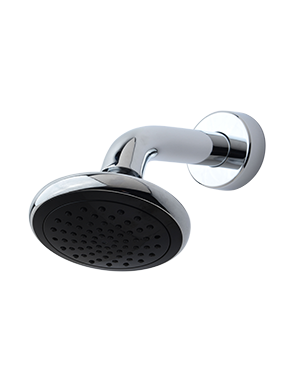 